Cesena, 8/10/21Circolare 34-21A tutti  docenti delle Classi indicate  del PLESSO COMANDINIA tutti gli educatori / assistenti degli alunni DisabiliAi referenti auslAi Servizi Sociali coinvolti Alle famiglie degli studenti disabilidelle classi sottoindicate del Plesso Comandini1A, 1B, 1C, 1E, 2A, 2E, 2G, 3A, 3B, 4A, 4B, 4E, 5A, 5B, 5EOggetto :  Convocazione  GLO Plesso COMANDINI ( Consigli di classe, educatori/ assistenti, AUSL, Servizi Sociali, famiglie alunni Disabili -  Gruppo Lavoro Operativo, ex L.104/92, D.Lgs 96/19 art.6)   Alunni Disabili PLESSO COMANDINISono convocati tutti i docenti dei  Consigli di Classe, come da elenco, gli educatori, i referenti ASL e dei Servizi Sociali, le famiglie degli alunni disabili  come da tabella allegata agli incontri dei GLO ONLINE  e secondo le date e gli orari indicati col seguente ordine del giorno:stesura del PEI (scadenza entro 31 ottobre)varie eventualiIl docente di sostegno referente ( evidenziato in grassetto) invierà mail di convocazione e  il link per il collegamento da remoto ai diretti interessati almeno 7 gg prima con indicato l’orario esatto di collegamento. La presente convocazione è obbligatoria per tutti i docenti della classe che,  nel caso non possano essere presenti per malattia o permesso,  comunque assenti giustificati, informeranno anticipatamente via email l’insegnante di sostegno referente.E’ obbligatoria la partecipazione di tutti i docenti di sostegno della classe, NON solo del referente.Gli incontri saranno verbalizzati dal docente di sostegno referente (verbale firme presenza e verbale per esteso),  sulla base delle indicazioni date dalla prof.ssa Molinari ai docenti di sostegno.FUNZIONE STRUMENTALE   DISABILI                                                                  DIRIGENTE SCOLASTICOprof.ssa Chiara Molinari                                                                                                       prof. Francesco Postiglione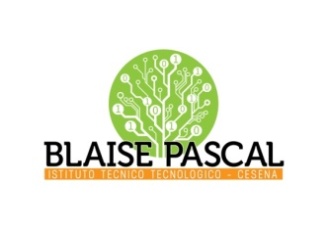 ISTITUTO Superiore 
Pascal-ComandiniP.le Macrelli, 100 
47521 Cesena 
Tel. +39 054722792 
Cod.fisc. 90076540401 - Cod.Mecc. FOIS01100L
FOIS0100L@istruzione.itFOIS0100L@pec.istruzione.it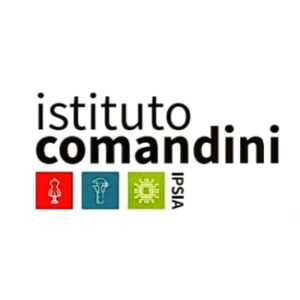 Referente AUSLDATAORAReferenteSostegno/2° docente sostegno/ educatoreConsigliodiClasseLuogo/modalità De Nicola A.M.11/10/2116.00-16.45Morettini M.educ. M.Magnanelli 1EONLINEVagnoni C.14/10/2114.30-15.15Berliocchi L.educ. M. Magnanelli.5EONLINEChiuchiù D.22/10/2114.30 - 15.15Berliocchi L.5EONLINEPaglierani C.25/10/2114.30 - 15.15Faraoni l.educat. Lovreglio G.       4BONLINE Allegretti M.    25/10/2115.15-16.00Faraoni L.1BONLINEChiuchiù D.25/10/2116.00-16.45Rasi M.1AONLINEPironi V.25/10/2116.45-          17.30Rasi M.educat. Ravaglia R.4EONLINEFabbri G.26/10/2114.30-15.15Fronza V.educ. Ravaglia R.2GONLINEFabbri G.26/10/2115.15-16.00Fronza V.educ. Ravaglia R.3AONLINEFabbri G.26/10/2116.00-16.45Morettini M.Educ. Ravaglia R.1CONLINED’Angelo R.26/10/2116.45 - 17.30Nardi A.educ.  Zannoli F.4AONLINEBuccelli R.27/10/2114.30-15.15Annunziata R.educ. Lovreglio G. 3BONLINE Frisoni A.27/10/2115.15-16.00Annunziata R. 3BONLINEMazzotta G.27/10/2116.00-16.45Berliocchi L.Carrano S.2AONLINEChiuchiù D.27/10/2116.45-17.30Carrano S.Berliocchi L.educ. Albanese A.2AONLINEFabbri G.28/10/2114.30-15.15Molinari C.2EONLINEFabbri G.28/10/2116.00-16.45D’Agostino G.5BONLINEFabbri G.28/10/2116.45-17.30Annunziata R.D’Agostino G.educ.  Lo Russo G.5AONLINEChiuchiù D.29/10/2116.00 - 16.45D’Agostino G.educ. Zamagni F.5BONLINE